SPOZNAVANJE SAMEGA SEBE: teorija mnogoterih inteligentnosti po GardnerjuReši vprašalnik (v ločeni datoteki) in po navodilih izračunaj, katero področje je pri tebi najbolj izraženo.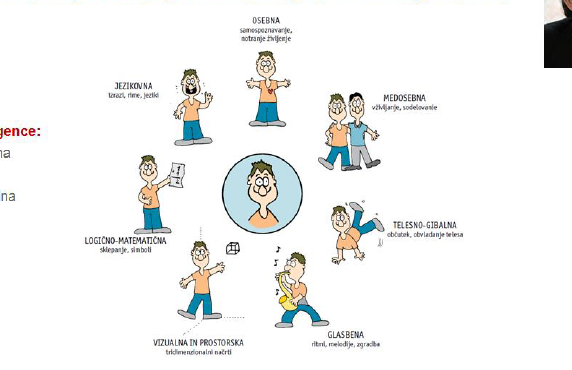 Za področje, ki je pri tebi najbolj izraženo, si poglej opis in nekatere bolj tipične poklice.Za več informacij o poklicih, ki jih je našel pri opisih inteligentnosti, lahko obiščeš  spletno stran: https://www.mojaizbira.si/poklici Poleg informacij o poklicih tu najde tudi kratke predstavitene filmčke.